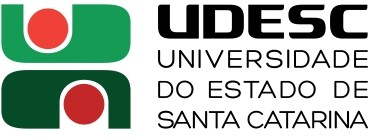 ANEXO HPEDIDO DE DESLIGAMENTO – SUPERVISOR PROGRAMA DE MONITORIA DE PÓS-GRADUAÇÃO – PROMOPPEDIDO DE DESLIGAMENTO DO MONITOR PELO SUPERVISOR 	SC,	de	de	.Senhor(a)Prof.(a)  	Coordenador(a) do Programa de Pós-Graduação   	NestaEu,	, professor supervisor do alunodo       Curso       de 	, que atualmente exerce as atividades de MONITOR de Pós-Graduação, com período de atuação programado para o início em          de	de 	  e término em           de	de , venho solicitar o desligamento do referido aluno   do   Programa   de   Monitoria   de   Pós-Graduação   –   PROMOP,   a   partir   do   dia de		de	, devido ao(s) seguinte(s) motivo(s):Assinatura do Professor SupervisorPágina 1 de 1De acordo:Nome e Assinatura do Coordenador do Programa de Pós-GraduaçãoData:	/	/	